Администрация муниципального образования «Город Астрахань»РАСПОРЯЖЕНИЕ09 апреля 2021 года № 569-р«О продаже права на заключение договоров на установку и эксплуатацию рекламных конструкций на территории Кировского района муниципального образования «Город Астрахань»Руководствуясь Гражданским кодексом Российской Федерации, Федеральными законами «Об общих принципах организации местного самоуправления в Российской Федерации», «О рекламе», Уставом муниципального образования «Город Астрахань», решением Городской Думы муниципального образования «Город Астрахань» от 11.06.2008 № 74 «Об установлении формы проведения торгов» с изменениями, внесенными решением Городской Думы муниципального образования «Город Астрахань» от 09.09.2010 № 128, постановлениями администрации муниципального образования «Город Астрахань» от 17.05.2019 № 223 «Об утверждении Положения о проведении аукциона на право заключения договора на установку и эксплуатацию рекламных конструкций на территории муниципального образования «Город Астрахань», от 23.03.2016 № 1749 «Об утверждении схемы размещения рекламных конструкций на земельных участках независимо от форм собственности, а также на зданиях или ином недвижимом имуществе, находящихся в государственной собственности Астраханской области или муниципальной собственности муниципального образования «Город Астрахань» на территории Кировского района» с изменениями, внесенными постановлениями администрации муниципального образования «Город Астрахань» от 28.02.2017 № 1207, от 28.02.2017 № 1239, от 20.09.2017 № 5290, от 23.11.2017 № 5861, от 30.07.2018 № 465, от 18.04.2019 № 177, от 05.03.2020 № 52, от 18.09.2020 № 263,1. Управлению	муниципального имущества администрации муниципального образования «Город Астрахань»:1.1. Провести аукцион на право заключения договоров на установку и эксплуатацию рекламных конструкций, расположенных на территории Кировского района согласно приложению.1.2. Произвести необходимые действия по продаже права на заключение договоров, указанных в п.п.1.1, настоящего распоряжения администрации муниципального образования «Город Астрахань».1.3. Подготовить извещение о проведении аукциона по продаже права на заключение договоров на установку и эксплуатацию рекламных конструкций и обеспечить его размещение на сайтах в информационно-телекоммуникационной сети Интернет.1.4. Организовать и провести процедуру электронных аукционов на право заключения договоров на установку и эксплуатацию рекламных конструкций и по результатам аукциона заключить договоры.2. Управлению информационной политики администрации муниципального образования «Город Астрахань» разместить настоящее распоряжение администрации муниципального образования «Город Астрахань» на официальном сайте администрации муниципального образования «Город Астрахань».Глава муниципального образования «Город Астрахань» М.Н. Пермякова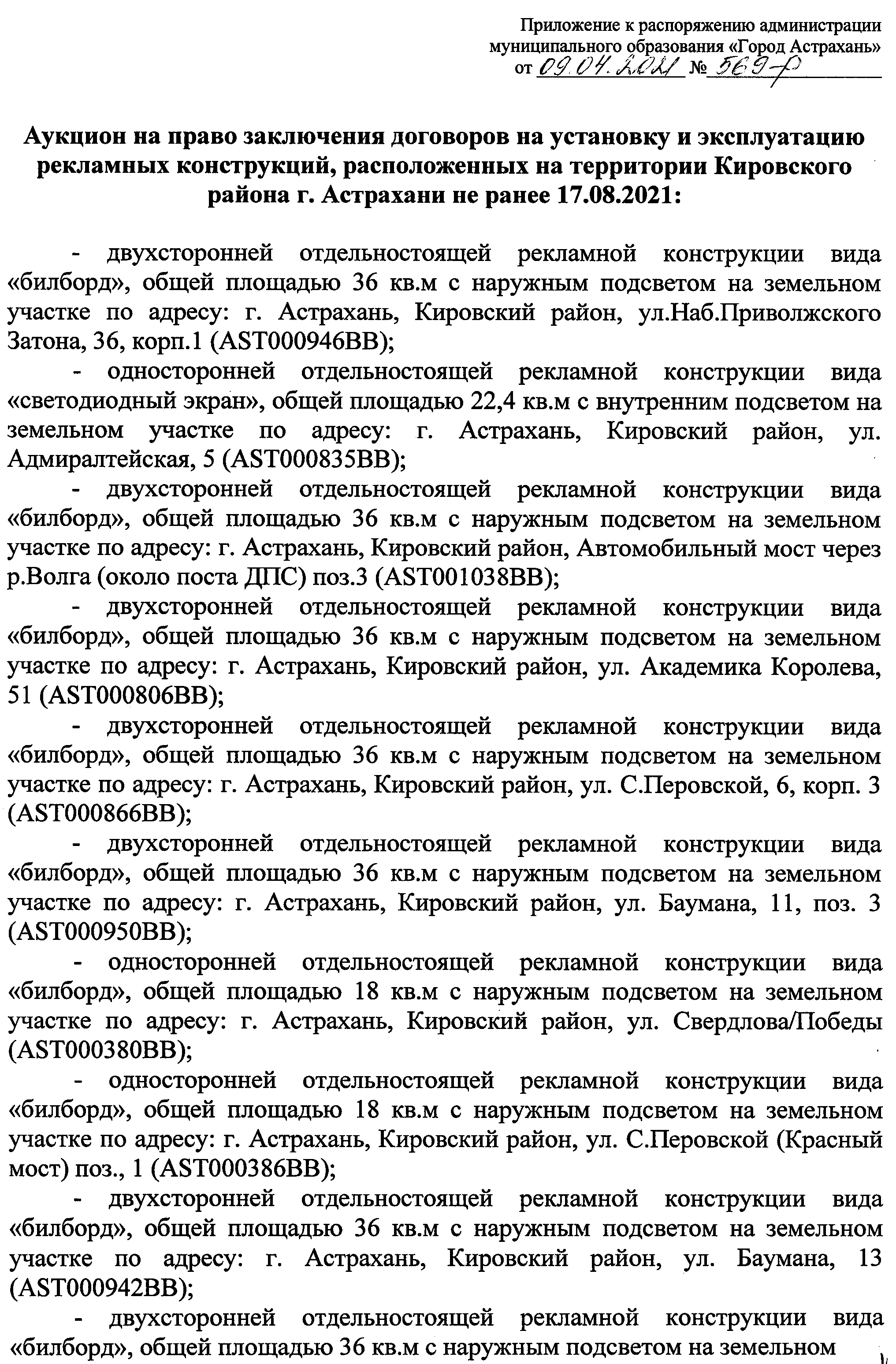 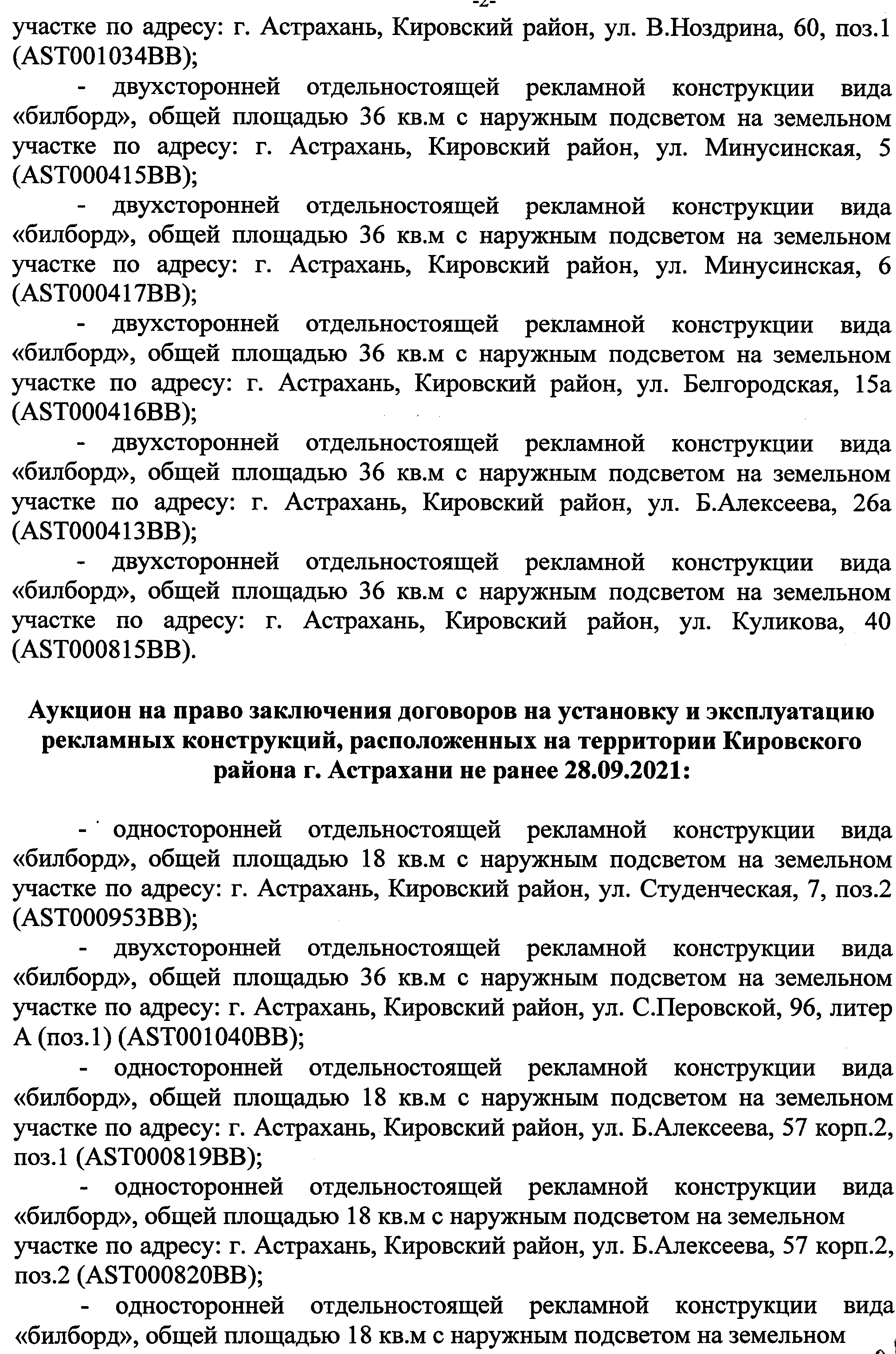 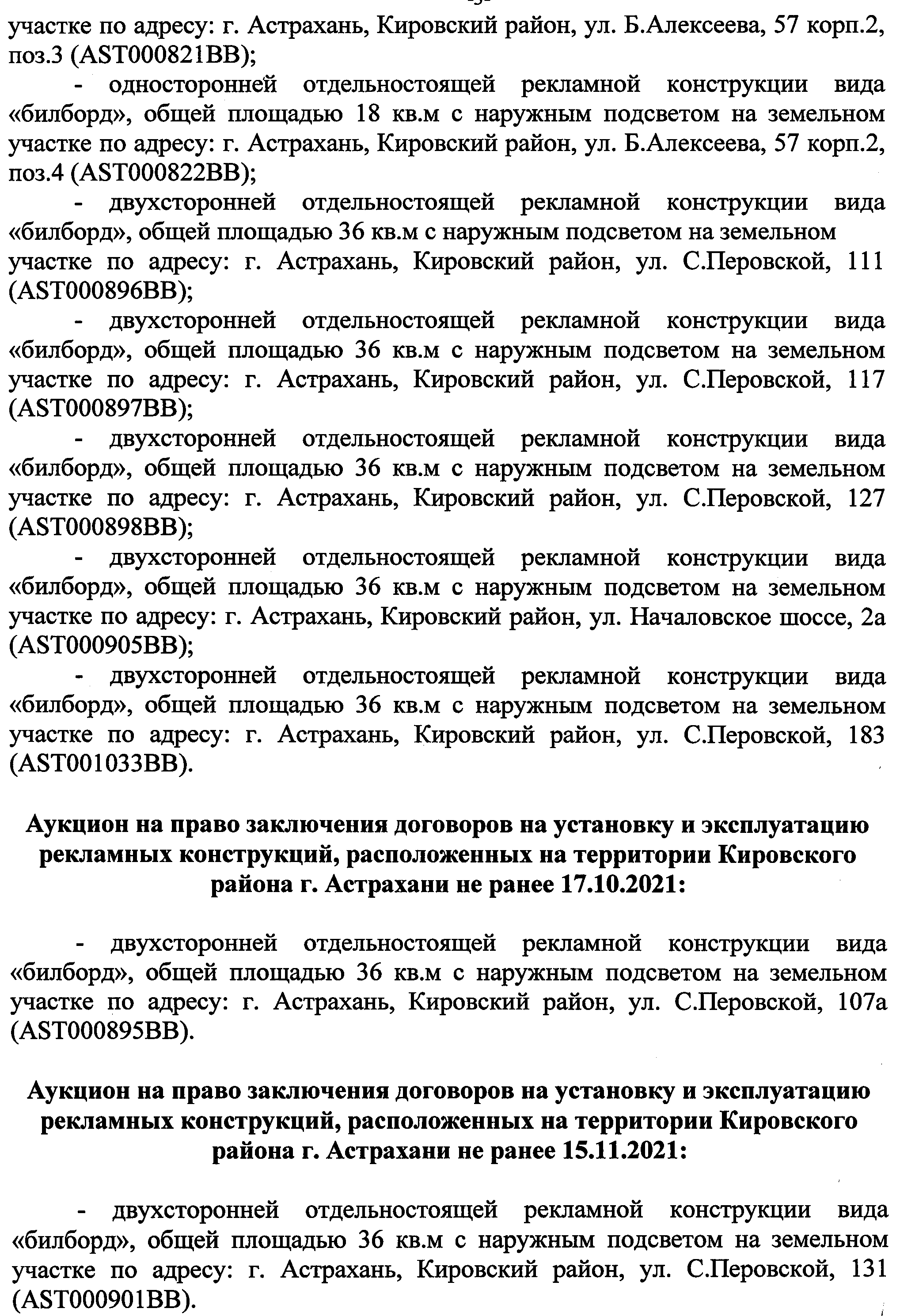 